Помыслить политику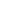 Почему политика? Онтологические и экзистенциальные основания политики.Понятие власти. Власть и закон. Закон и право.Политика как искусство совместного существования. (Проблема справедливости как согласия относительно условий общежития. По Болтански и Тевено)Критический опыт осмысления политики и политического. К понятию метаполитики А.Бадью Равенство  как цель (предмет) политики (По Рансьеру): Неравенство как неизбежность политики. Равенство и эквивалентность.Политика, право и мораль. (Существуют ли понятия и ценности и нормы, которые невозможно юридицировать? Каковы границы юридицирования политических и гражданских отношений? Почему сами политики о некоторых юридических решениях говорят, «решение было не правовым, а политическим»?)Политическая ситуация в современной России(Аналитическое приложение)Как работают лифты власти? (Какими качествами должен сегодня обладать индивид, чтобы продвигаться вверх?)Теория бюрократии в свете реалий современной России. (См. Ячин C.E. Теория бюрократии в свете реалий современной России // Ойкумена. Регионоведческие исследования. – 2015, №1. – С. 87-99. http://ojkum.ru/arc/lib/2015_01_06.pdfЯвляется ли Россия полицейским государством? (В контексте различения «политики» и полиции»)ЛитератураАгамбен, Джорджо. Homo sacer. Суверенная власть и голая жизнь. — М.: «Европа», 2011. — 256 с. Альтюссер Л. Идеология и идеологические аппараты государства // Неприкосновенный запас. – 2011 -№3 (77) http://magazines.russ.ru/nz/2011/3/al3.htmlАрендт, Х. О насилии / пер.с англ. Г. М. Дашевского. — М: Новое издательство, 2014.	Бадью, А. Можно ли помыслить политику? Краткий курс метаполитики. Пер. с фр. Б. Скуратова, К. Голубович. М.: Логос, 2005. - 240 с.Болтански, Л., Тевено, Л. Критика и обоснование справедливости: Очерки социологии градов — М.: Новое литературное обозрение, 2013. — 576 с.Кимлика, В. Современная политическая философия: ведение / В. Кимлика. –   М.: ГУ ВШЭ. 2010.– 592 с.	Кожев А. Понятие власти. М.: Праксис, 2007, с. 77-93.	Луман, Н. Власть. - М.:Праксис, 2001. – 256 с.Пятигорский А. Что такое политическая философия. — М.: Европа, 2007. — 152 с. Рансьер, Ж. На краю политического = Aux bords du politique / Пер. Б. М. Скуратова. — М.: Праксис, 2006. — 240 с. Рансьер, Ж. Несогласие: Политика и философия = Lа mésentente: Politique et philosophie / Пер. и прим. В. Е. Лапицкого. — СПб.: Machina, 2013. — 192 с. — (XX век. Критическая библиотека).Хабермас, Ю. Вовлечение другого. Очерки политической теории. /Перевод с немецкого: Ю.С. Медведев.  - СПб.: «Наука», 2001.Шмитт К. Понятие политического // Вопросы социологии. 1992. № 1. С. 37-67.